枣庄市地方标准DB 3704/T XXXX—2023樱桃病虫害防治技术规程Technical Regulations for Cherry Diseases and Pests Control征求意见稿2023 - XX - XX发布2023 - XX - XX实施枣庄市市场监督管理局  发布前言本文件按照GB/T 1.1—2020《标准化工作导则  第1部分：标准化文件的结构和起草规则》的规定起草。请注意本文件的某些内容可能涉及专利。本文件的发布机构不承担识别专利的责任。本文件由枣庄市农业农村局提出。本文件由枣庄市农业农村局归口并组织实施。本文件起草单位：枣庄市农业农机技术推广中心、枣庄市农村事业发展中心、枣庄市市中区林业发展中心、宏大同德生态建设发展股份有限公司、甘泉果蔬种植农民专业合作社、山亭区徐庄镇农业综合服务中心、山东丰泽园农业科技有限公司。本文件主要起草人：韩腾、范静、王春雷、陈刚、王亮、王洪强、陆现强、邓波、孟林林、张丽、卢学申、安广池。ICS  67.080.10 CCS  B 31 3704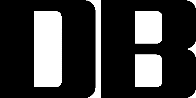 